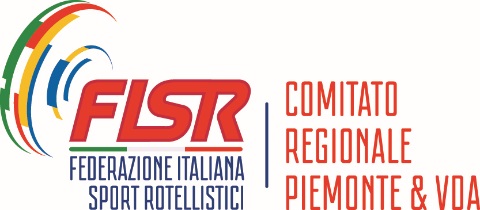 Il/La Signore/a ___________________________ tesserato presso ASD___________________regolarmente affiliata FISR codice____________ può usufruire della convenzione stipulata con CDC presso tutte le sedi                                                                                                IL PRESIDENTE della ASD                                                                                               ________________________Data__________________                                                             